bildung-tirol.gv.at
Heiliggeiststraße 7
6020 Innsbruck
office@bildung-tirol.gv.at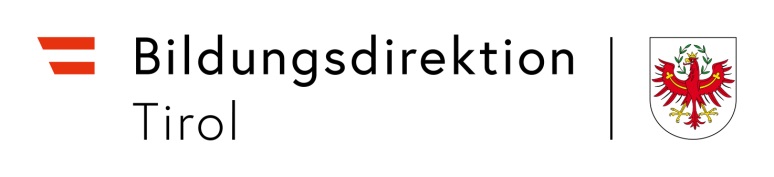 Ansuchen um Genehmigung zur Durchführung empirischer Untersuchungen an Schulen 
Bitte beachten Sie vor Einbringen eines Ansuchens um Genehmigung zur Durchführung einer empirischen Untersuchung die Ausführungen im Rundschreiben Nr. 09/2014 des Landesschulrates für Tirol (www.bildung-tirol.gv.at).Bewilligungen werden ausschließlich für Untersuchungen im Rahmen von Diplomarbeiten/Disser-
tationen, Abschlussarbeiten für Bachelor- und Masterstudien oder Projekte von wissenschaftlichen Instituten erteilt. Darüber hinaus muss ein eindeutiger schulischer Bezug gegeben sein.Antragsteller/Antragstellerin:Zuname:	     	Vorname:	     		Anschrift:	     	Telefon:	     	E-Mail:	     	Institution/Organisation:Bezeichnung:        	Anschrift:	         	Telefon:	         	E-Mail:	         	Arbeitstitel der UntersuchungKurzbeschreibung der Untersuchung (Inhalt, Ziel, Zweck, Schulstufe/n, Klasse/n, Evaluation)Untersuchungsinstrumente/Testverfahren  Fragebogenerhebung           InterviewZutreffendes bitte ankreuzen!Untersuchungszeitraum (Dauer)Schulstandort/e, an dem/denen die Untersuchung stattfinden sollDem Ansuchen sind folgende Anlagen beizuschließen:Bestätigung der jeweiligen Institution/Organisation, aus der die Notwendigkeit der Durchführung der wissenschaftlichen Untersuchung hervorgeht.Untersuchungsinstrumente (z. B. Fragebogen, Interviewleitfaden etc.)Ort und DatumUnterschrift des Antragstellers/der Antragstellerin